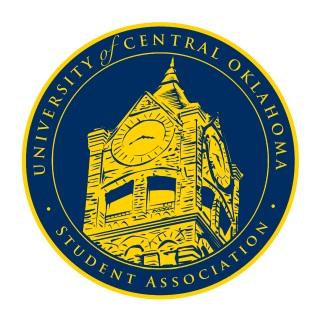       University of Central Oklahoma   Student Association3rd  Meeting, Spring Session of the 26th LegislatureNigh University Center, Will Rogers RoomFebruary 13th, 2023, 4:00 PMCall to Order(Begins the meeting, includes opening customs and procedures)Pledge of AllegianceRoll CallApproval of the Minutes(This approves the secretary’s record keeping of the last meeting)Special Orders(Formalities or Proceedings not according to law or custom)Lauren Berry Director of Political Affairs Items to be Considered(Business to be seen today)CR22-203CFR-201New Business(New legislation to be sent to committee)Student Concerns (Open forum for any student to address concerns to the UCO Student Congress)Announcements(General Announcements)Adjournment(End of meeting, must be motioned and seconded)Important Dates:February 14th – Higher Ed Day